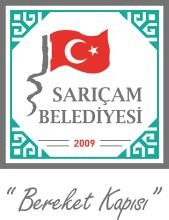 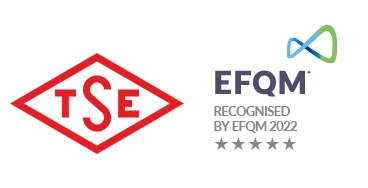 T.C SARIÇAM BELEDİYESİDESTEK HİZMETLERİ MÜDÜRLÜĞÜ KAMU HİZMET STANDARTLARI TABLOSUBaşvuru esnasında yukarıda belirtilen belgelerin dışında belge istenilmesi veya başvuru eksiksiz belge ile yapıldığı halde, hizmetin belirtilen sürede tamamlanmaması durumunda ilk müracaat yerine ya da ikinci müracaat yerine başvurunuz. İlk Müracaat Yeri	:	 İkinci Müracaat Yeri	:İsim	: Saadet BÜYÜKGÜZEL PALAMUT	İsim	: Lutfi DOĞANUnvan	: Destek Hizmetleri Müdürü	Unvan	: Belediye Başkan YardımcısıAdres	: Sarıçam Belediyesi Destek Hizmetleri Müdürlüğü	Adres	: Sarıçam Belediye BinasıTel	: 0322 341 08 08	Tel                              : 0322 341 08 08Faks	: 0322 341 41 09	Faks                           :	0322 341 41 09E-Posta	: saadetpalamut@saricam.bel.tr	E-Posta	:  lutfidogan@saricam.bel.trSIRA NOSUNULAN HİZMETİN ADIBAŞVURUDA İSTENİLEN BELGELERHİZMETİ TAMAMLAMA SÜRESİ (EN GEÇ)1İhale Evrakları Aslı ve Geçici Teminatın İadesiKimlik fotokopisiYetki belgesiİlgili belgeleri alabileceğine dair yetki yazısıYetkili kişiye ait imza sirküleriİhale evraklarının aslı ihaleden sonra.            Geçici teminatın iadesi sözleşme imzaladıktan sonra2İlan veya Dokümana Yapılacak İtirazDilekçeİtiraza ilişkin diğer belgeler          İhale veya son başvuru tarihinden 3 iş günü öncesine kadar3İhale Sonrası Yapılacak İtirazDilekçeİtiraza ilişkin diğer belgeler     Kesinleşen ihale     tarihinden itibaren10 Gün Sonra4İhale Sözleşmesinin İmzalanmasıAşağıda sayılan durumlarda olmadığına dair belgeler;İflas eden, tasfiye halinde olan, işleri mahkeme tarafından yürütülen, konkordato ilân eden, işlerini askıya alan veya kendi ülkesindeki mevzuat hükümlerine göre benzer bir durumda olan (Ticaret Odası),İflası ilân edilen, zorunlu tasfiye kararı verilen, alacaklılara karşı borçlarından dolayı mahkeme idaresi altında bulunan veya kendi ülkesindeki mevzuat hükümlerine göre benzer bir durumda olan(Ticaret Odası),Türkiye'nin veya kendi ülkesinin mevzuat hükümleri uyarınca kesinleşmiş sosyal güvenlik prim borcu olan (SGK),Türkiye'nin veya kendi ülkesinin mevzuat hükümleri uyarınca kesinleşmiş vergi borcu olan (Vergi Dairesi),İhale tarihinden önceki beş yıl içinde, mesleki faaliyetlerinden dolayı yargı kararıyla hüküm giyen (Adli Sicil Kaydı),İhale tarihi itibariyle, mevzuatı gereği kayıtlı olduğu oda tarafından mesleki faaliyetten men edilmiş olan (Ticaret Odası).Ödenmesi gerekenler;Kesin teminat,Damga ve karar pulu,KİK payı.Sözleşmeye davetten10 gün sonra